"                     РАСТИМ ЧИТАТЕЛЯ    КНИГА ПОМОГАЕТ ДЕТЯМЮлия Кузнецова (родилась в 1981 году) – российская писательница, переводчик, копирайтер, автор многочисленных рассказов, повестей и романов для детей, подростков и взрослых. Известна читателю в качестве автора трилогии «Первая работа», повестей «Дом П», «Выдуманный жучок», «Где папа?», а также «Столярных рассказов» и «Каникул в Риге». Лауреат премий «Заветная мечта», «Книгуру» и Международной детской премии им. В. П. Крапивина, Юлия Кузнецова всегда находит точные слова, чтобы выразить переживания героев и показать их психологический рост. Писательница она еще совсем молодая, а кажется, будто она и ее книги были всегда: настолько тонко она чувствует «вечные темы» и так ловко прорабатывает их в своих произведениях. Даже не верится, что самой популярной ее книге, «Дому П», всего пять лет от роду!
Подробнее: https://www.labirint.ru/authors/21686/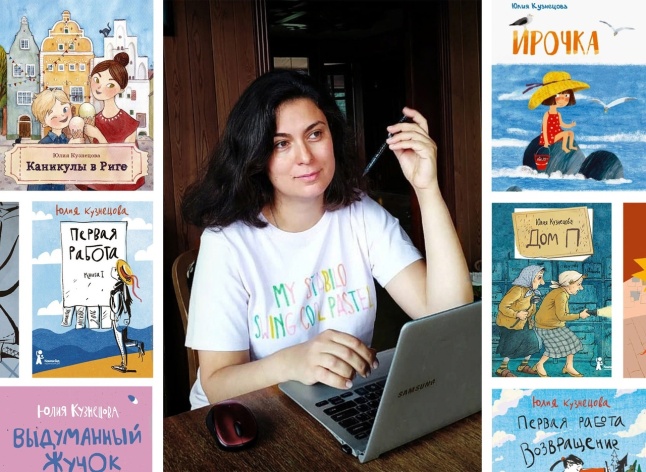 Буклет изготовила по материалам сайта:https://www.labirint.ru/authors/21686/;https://www.livelib.ru/author/297657/top-yuliya-kuznetsova;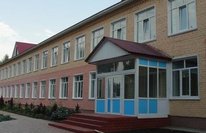 Наш адрес:422451,Республика Татарстан,Буинский район, с.Чувашские Кищаки, улица Полевая, дом 1.Телефон:7(843)-745-12-49"Курсы и море" - эти слова, произнесённые по-испански, очаровали старшеклассницу Машу Молочникову. Три недели жить на берегу Средиземного моря и изучать любимый язык - что может быть лучше? 
Маша рассталась было с мечтой о Барселоне, как взрослые подбросили идею: почему бы не заработать на поездку самостоятельно? Есть и вариант - стать репетитором для шестилетней Даны. Ей, избалованной и непослушной, нужны азы испанского - так решила мать, то и дело летающая с дочкой за границу. Маша соглашается - и в свои пятнадцать становится самой настоящей учительницей.
Подробнее: https://www.labirint.ru/books/541933/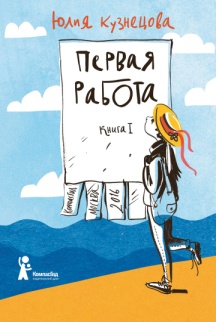 Героини Юлии Кузнецовой, девочки-подростки, всегда противоречивы и в самом лучшем смысле слова рефлексивны. Лиза Макарова из повести «Где папа?» наблюдательна, она постоянно сравнивает себя с окружающими и пытается разобраться как в поступках других людей, так и в собственных эмоциях. Когда тебе 13 лет, часто бывает так, что у семьи времена тяжёлые, а твоя жизнь, наоборот, расцветает. Первый опыт такой оторванности болезнен и бесценен одновременно.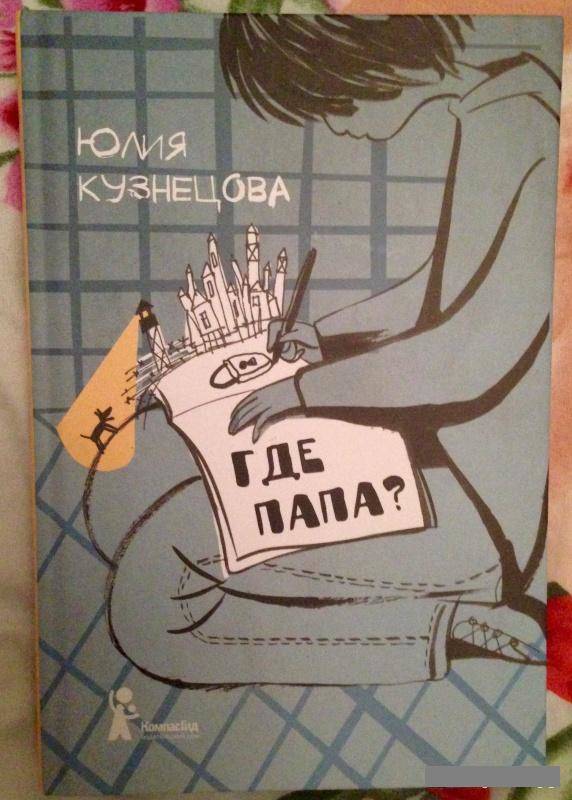 Муниципальное бюджетное общеобразовательное учреждение
 «Чувашско-Кищаковская ООШ Буинского МР РТ»«Неокнига»Лучшие книги Юлии Никитичны Кузнецовой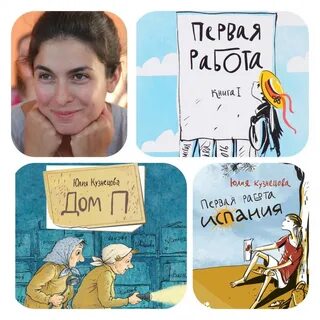                                Буклет                                                                                                       6+  Автор: библиотекарь школы- Бахтинова А.П2023гМамы бывают разные. Строгие, забывчивые, ласковые, умные, спешащие… А у Ирочки и её брата Максима мама — фантазёрка. Где бы ни оказывалась
Подробнее на livelib.ru:
https://www.livelib.ru/author/297657/top-yuliya-kuznetsovaПовесть«Дом П» – это рассказ о самой обычной семье, с мамой, папой, двумя дочками и бабушкой. Папа Сережа и мама Таня ходили на работу, Вика – в школу, Тина – в сад. А бабушка Женя сидела дома. Она была очень доброй, заботливой и больше всего на свете боялась огорчить сына, папу девочек, ну и, конечно, остальных членов семьи. Эта книга - сборник весёлых рассказов о девчачьей дружбе. Хорошо, когда подружка рядом и готова прийти на помощь. Тогда и к зубному идти не страшно, и с грудным младенцем справиться пара пустяков, и любая диета нипочём. А если случается ссора, то за ней всегда следует примирение. Ведь у настоящих подружек, как поётся в известной песне, всё пополам: и огорчения, и радость.
Подробнее: https://www.labirint.ru/books/734852/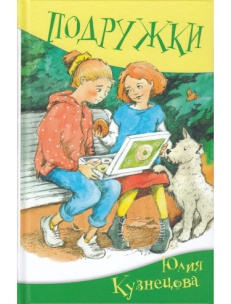 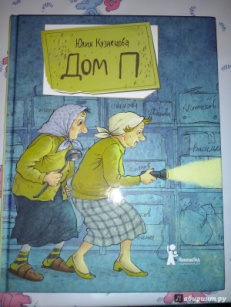 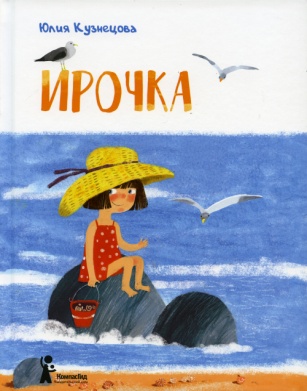 